导师简介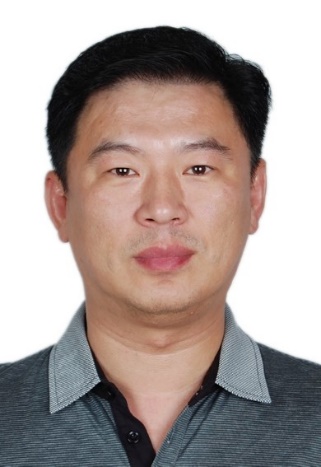 姓名杨伟鹏性别男学历研究生职称研究员导师类别博士生导师所属部门新药研发中心研究方向中药复方药效物质基础、作用机制和药代动力学电子邮箱hrbywp@sina.com导师简介现担任中药研究所新药研发中心副主任，研究方向中药复方的物质基础、作用机理以及中药复方药代动力学研究。主持承担国家自然科学基金3项，国家重大新药创制项目1项，中医药行业专项1项，企业横向课题多项。发表文章50余篇，SCI收录3篇，参编著作4部。获北京市科技进步二等奖一次。已毕业硕士研究生6名，其中3人分获裴元植优秀硕士学位论文二、三等奖，在读3人。兼任中华中医药学会中药调剂与合理用药专业委员会常务委员、中国中药协会骨伤科药物研究专业委员会常务委员、中华中医药学会方剂分会委员。现担任中药研究所新药研发中心副主任，研究方向中药复方的物质基础、作用机理以及中药复方药代动力学研究。主持承担国家自然科学基金3项，国家重大新药创制项目1项，中医药行业专项1项，企业横向课题多项。发表文章50余篇，SCI收录3篇，参编著作4部。获北京市科技进步二等奖一次。已毕业硕士研究生6名，其中3人分获裴元植优秀硕士学位论文二、三等奖，在读3人。兼任中华中医药学会中药调剂与合理用药专业委员会常务委员、中国中药协会骨伤科药物研究专业委员会常务委员、中华中医药学会方剂分会委员。现担任中药研究所新药研发中心副主任，研究方向中药复方的物质基础、作用机理以及中药复方药代动力学研究。主持承担国家自然科学基金3项，国家重大新药创制项目1项，中医药行业专项1项，企业横向课题多项。发表文章50余篇，SCI收录3篇，参编著作4部。获北京市科技进步二等奖一次。已毕业硕士研究生6名，其中3人分获裴元植优秀硕士学位论文二、三等奖，在读3人。兼任中华中医药学会中药调剂与合理用药专业委员会常务委员、中国中药协会骨伤科药物研究专业委员会常务委员、中华中医药学会方剂分会委员。现担任中药研究所新药研发中心副主任，研究方向中药复方的物质基础、作用机理以及中药复方药代动力学研究。主持承担国家自然科学基金3项，国家重大新药创制项目1项，中医药行业专项1项，企业横向课题多项。发表文章50余篇，SCI收录3篇，参编著作4部。获北京市科技进步二等奖一次。已毕业硕士研究生6名，其中3人分获裴元植优秀硕士学位论文二、三等奖，在读3人。兼任中华中医药学会中药调剂与合理用药专业委员会常务委员、中国中药协会骨伤科药物研究专业委员会常务委员、中华中医药学会方剂分会委员。